FIN-NET contact form for cross-border complaintsWhen to use this form: Use this contact form if you:live in one country of the European Economic Area (all EU countries plus Iceland, Liechtenstein and Norway)have a complaint against a financial services provider in another country of the European Economic Areahave complained to the provider but are still dissatisfied andwant to find out which out-of-court dispute resolution body might be able to resolve the disputeHow to use this form: Please complete the information requested below, and e-mail or post the form to the relevant dispute resolution body in either:your own country or the country of the financial services provider  There is a list of dispute resolution bodies in each country, along with what they cover, on the FIN-NET website. It will help if you attach a copy of essential documents, in particular, any written response the provider has made to your complaint.Which language to use: See the list of FIN-NET members to find out which languages the different resolution bodies can handle. Choose one of these languages to fill in the form. For instance, if you decide to send the form to a FIN-NET member that can handle French and English, fill in the French or English version of the contact form. You can find the form in all available languages here.What happens next: The FIN-NET member will tell you whether they are able to resolve your problem, or they may refer you to another member of the network. The resolution body that actually looks at your complaint may ask you to provide additional information or first fill in its own complaint form so that it can assess your case properly.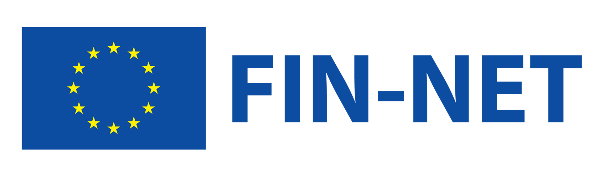 FIN-NET contact form for cross-border financial services complaintsOther linguistic versions are available hereInformation about youInformation about youThe country you live inYour surnameYour name(s)Your nationalityYour full addressYour daytime telephone numberYour e-mail addressInformation about the financial services providerInformation about the financial services providerIts full nameType of business (e.g. bank, insurer)The full address of the office you dealt withThe telephone number, fax number and e-mail address of that office (optional)The country that the office is inInformation about your complaintInformation about your complaintBrief summary of what the complaint is aboutDate of the facts that generated the disputeReference of the contract, e.g. number of insurance policy  (if possible, please attach a copy of the contract)Date you complained to the provider (if possible, please attach a copy of your message to the provider)Date of provider’s last response (if possible, please attach a copy of the response)Have you filed any other procedure (court, arbitration board…) about the same facts?